Vulcan Minor Hockey 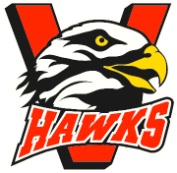 COACHING APPLICATION FORMName:_____________________________________________________________Address:___________________________________________________________City:________________________, AB	Postal Code:____________________Home Phone:_________________		E-mail:________________________Birthdate:___________________________ (required to make a file in the hockey registry)Position Applied for: (please circle)			Head Coach		Assistant CoachLevel Applying for: (please circle)Timbits	Pre-novice	   Novice	Atom	    Peewee	Bantam      MidgetI, the undersigned, agree to follow the coaching policies as set out by the Vulcan Minor Hockey Association, as well as any and all team policies as set out by the teams in VMHA.NOTE: All coaches that are selected to coach in VMHA are required to complete a Criminal Record Check as part of the Canadian Hockey Association, Hockey Alberta and the Vulcan Minor Hockey Association.  Please be advised that if selected to coach in VMHA, you will also be required to have completed or be willing to complete National Coaching Certification Program (NCCP) course(s) to be eligible to coach in VMHA.FOIP: If I am appointed as a coach, assistant coach, manager or trainer of a team for the upcoming season, I understand that the above and following contact information only will be shared and posted on the VMHA database.Print name: ____________________Signature:______________________________Date:_________________Applications should be returned to:Coach CoordinatorVulcan Minor Hockey AssociationBox 1418Vulcan, AlbertaT0L 2B0COACHING EXPERIENCE:Association			Season			Position			Division	______________________	_______________	_______________	__________________	______________________	_______________	_______________	________________________________________	_______________	_______________	__________________REFERENCES:Please list two individuals that could provide a reference for you.1.___________________________________	Phone # ________________________2. ___________________________________	Phone #_________________________COACHES INFORMATION:Please indicate your highest level of Coaching Certification attained:Level: (Initiation, Coach, Intermediate,)______________________________NCCP#________________________				Date attained:________________________Initiation Program attained:  YES	NO				Date Attained:_______________________ Speak out/Respect in Sport Coach Program attained: YES	NO	Date Attained: _______________________Safety Program Attained:   YES	NO				Date Attained:________________________VMHA occasionally brings in outside help for our coaches and players.  As a coach, you are expected to embrace, encourage, utilize and incorporate this help within your team.  This may include powerskating, coach mentoring, etc.NOTE: Two coaches in the Initiation program (Pre-novice and Timbits) must complete the “Coach Stream” to coach at this level.  One coach must have the “Safety Course.”  All on-ice instructors must have “Respect in Sport Coach”.All Head coaches in the Novice level must complete the “Coach Stream” course.  One coach must have the “Safety Course.”  All on-ice instructors must have “Respect in Sport Coach”.All Head coaches in the Atom – Midget levels must complete the “Coach Stream” course and the “Checking Skills” course.   One coach must have the “Safety Course.”  All on-ice instructors must have “Respect in Sport Coach”.It is highly recommended (but not mandatory) that Assistant coaches take the above mentioned courses as well.COACHING ACHIEVEMENTS:Please list below any other pertinent information regarding coaching, courses, awards, experiences that you would like to add.________________________________________________________________________________________________________________________________________________________________________________________________________________________________________________________________________________________________________________________CRIMINAL RECORD CHECK:A police criminal record check is required.  Please take the attached form into the VULCAN RCMP and they will complete it for you at no cost.  No application will be accepted without it.Coach selection policy requires interview sessions prior to coach selection.  The coach coordinator will notify all applicants.  During the interview you will be asked such things as to outline your coaching philosophy, your goals and objectives, the roll of parents, assistants, etc, how you would handle discipline and complaints.